FICHE DE JEU 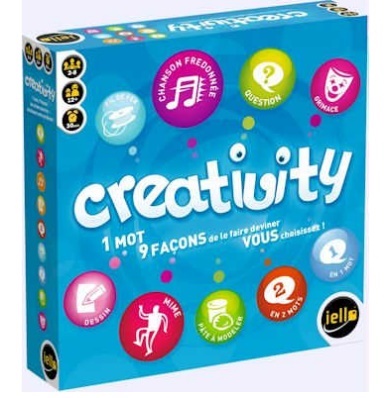 CreativityCreativityCreativityCreativityEditeur : Jeux MHR (2014)/IelloDistributeur : IelloAuteur(s) : MH Ribeiro Illustrateur(s): Nombre de joueurs : de 2 à 8Mise en place : 2 minDurée : 30minPrix : 30€Intelligence principaleLinguistique : vocabulaire – imaginationCommunication Linguistique : vocabulaire – imaginationCommunication Linguistique : vocabulaire – imaginationCommunication Linguistique : vocabulaire – imaginationCommunication Intelligences secondairesKinesthésiqueVisuo-spatialeKinesthésiqueVisuo-spatialeKinesthésiqueVisuo-spatialeKinesthésiqueVisuo-spatialeESAR(facette F facultative)Jeu d'association (A401)Association d'idées (B309)Perception visuelle (C102)Créativité expressive (C204)Concentration (C411)Créativité intuitive (C317)Décodage de mots (E304)Reconnaissance sociale (F402)Jeu d'association (A401)Association d'idées (B309)Perception visuelle (C102)Créativité expressive (C204)Concentration (C411)Créativité intuitive (C317)Décodage de mots (E304)Reconnaissance sociale (F402)Jeu d'association (A401)Association d'idées (B309)Perception visuelle (C102)Créativité expressive (C204)Concentration (C411)Créativité intuitive (C317)Décodage de mots (E304)Reconnaissance sociale (F402)Jeu d'association (A401)Association d'idées (B309)Perception visuelle (C102)Créativité expressive (C204)Concentration (C411)Créativité intuitive (C317)Décodage de mots (E304)Reconnaissance sociale (F402)CompétencesVocabulaire – Créativité – Observation – Déduction – Entraide Vocabulaire – Créativité – Observation – Déduction – Entraide Vocabulaire – Créativité – Observation – Déduction – Entraide Vocabulaire – Créativité – Observation – Déduction – Entraide Support vidéo – la règle https://www.yout-ube.com/watch?v=W_FyjcnxSiQhttps://www.yout-ube.com/watch?v=W_FyjcnxSiQhttps://www.yout-ube.com/watch?v=W_FyjcnxSiQhttps://www.yout-ube.com/watch?v=W_FyjcnxSiQContenu de la boite384 cartes « Mot »1 sablier (2 min 30)De la pâte à modelerDeux fils à sculpterUne roueUn bloc de feuilles de scoreFeuilles de dessinCrayons RègleVoir farde ouhttps://cdn.1j1ju.com/medias/14/16/f1-creativity-regle.pdfBut du jeuFaire deviner des mots à votre équipe de différentes façonsPrincipe du jeuPour faire découvrir les mots à vos coéquipiers, vous pouvez dessiner, sculpter avec de la pâte à modeler, mimer ou bien fredonner une chanson.Plus la manière choisie sera compliquée, plus vous remporterez de points si le mot est deviné.Mécanismes ludiques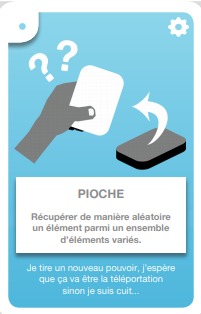 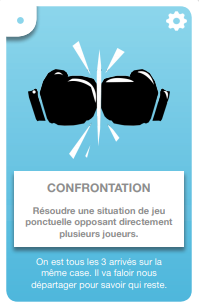 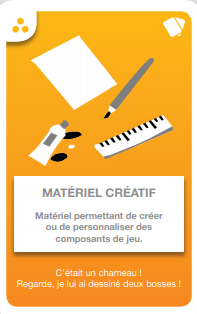 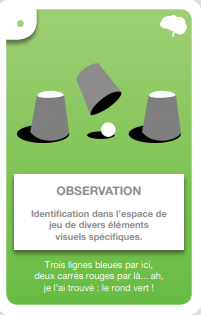 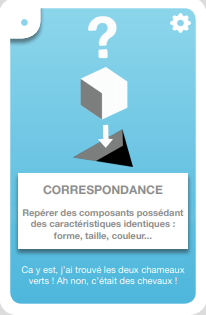 Intérêts didactiquesSynthétisation d’idée – Pensée visuelle Conseils pratiques(adaptation à la classe)Prévoir du matériel supplémentaire (pâte à modeler, ficelles, cables électriques, sable...)PitchPour faire gagner votre équipe vous devrez faire preuve d’imagination ! Vous avez à votre disposition différents objets que vous devrez mettre en scène pour faire deviner le mot que vous avez pioché. Plus vous ferez preuve d’audace, plus vous ferez gagner des points à votre équipe !Jeux rencontrant le même objectifImagine – What’s missing – Pikto 